Oktober2019123456Vi er på tur i nærmiljøetSamling:  Sang og musikk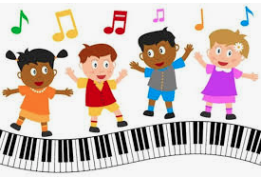 GrupperSamling: Lillesøster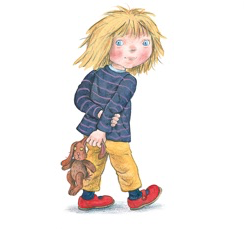 Vi leker ute!Samling: Eventyr med de store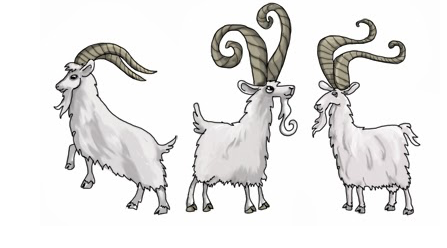 Vi leker ute!Samling: SMARTsamling om omsorg 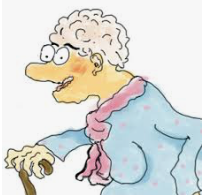 78910111213Vi leker ute!Samling: Eventyr Vi er på tur i nærmiljøetSamling:  Sang og musikkGrupperSamling: Lillesøster Vi leker ute!Samling: Eventyr Vi leker ute!Samling: SMARTsamling om omsorg Små?14151617181920Vi leker ute!Samling: Eventyr Vi er på tur i nærmiljøetSamling:  Sang og musikkGrupperSamling: Lillesøster Vi leker ute!Samling: Eventyr Vi leker ute!Samling: SMARTsamling om omsorg Små?21222324252627Vi leker ute!Samling: Eventyr Vi er på tur i nærmiljøetSamling:  Sang og musikkGrupperSamling: Lillesøster Vi markerer FN-dagen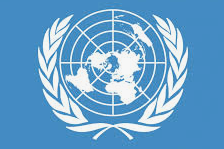 Vi leker ute!Samling: SMARTsamling om omsorg   28293031Vi leker ute!Samling: Eventyr Vi er på tur i nærmiljøetSamling:  Sang og musikkGrupperSamling: Lillesøster Vi leker ute!Samling: Eventyr